           Україна                                                                                  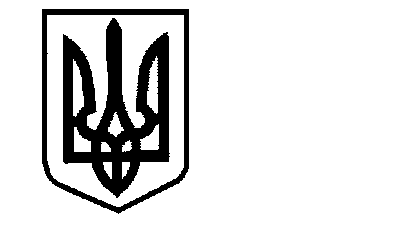 ХМІЛЬНИЦЬКА МІСЬКА РАДА	ВІННИЦЬКОЇ ОБЛАСТІ	Р І Ш Е Н Н Я  № 2168від 10.11.2023 року                                                                     50 сесії міської ради 8 скликання Про внесення змін  та доповненьдо Програми розвитку освіти Хмільницької міської  територіальної громади на 2022-2026 роки, затвердженої рішенням 15 сесії  Хмільницької міської ради 8 скликання  від 21.07.2021року №624 (зі змінами)      З метою створення належних умов для учасників освітнього процесу,  враховуючи лист  Управління освіти, молоді та спорту  Хмільницької міської ради від  07.11.2023р. №01-15/1018 , керуючись  ст. ст. 26, 59 Закону України  «Про місцеве самоврядування в Україні», Хмільницька міська рада В И Р І Ш И Л А:1. Внести наступні зміни та доповнення до Програми  розвитку   освіти Хмільницької міської територіальної громади на 2022-2026 роки, затвердженої рішенням  15 сесії Хмільницької міської ради 8 скликання від 21.07.2021 року  №624(зі змінами), а саме:пункти 8, 9 розділу 1 «Загальна характеристика Програми розвитку освіти Хмільницької міської територіальної громади на 2022-2026 роки»  викласти в новій редакції:У розділі ІV «Обґрунтування шляхів і засобів розв’язання проблеми, строки та джерела фінансування» таблицю Ресурсне забезпечення Програми викласти в новій редакції:Пункт 7 таблиці  «Результативні показники Програми» Розділу V. «Перелік завдань та заходів Програми та результативні показники» показники якості  доповнити пунктом 24:Пункту 4  розділу VI  «Напрями діяльності та заходи Програми розвитку освіти Хмільницької міської територіальної громади  на 2022-2026 роки»  доповнити підпунктом 4.18, а саме:Пункт 5 розділу VI  «Напрями діяльності та заходи Програми розвитку освіти Хмільницької міської територіальної громади  на 2022-2026 роки»  доповнити підпунктом 5.61, а саме:Пункти 8, 9 розділу 1 «Загальна характеристика Програми розвитку освіти Хмільницької міської територіальної громади на 2022-2026 роки», у розділі ІV «Обґрунтування шляхів і засобів розв’язання проблеми, строки та джерела фінансування» таблицю Ресурсне забезпечення Програми, у попередній редакції визнати такими, що втратили чинність.Організаційному відділу міської ради внести відповідні зміни, доповнення та відомості про втрату чинності пунктів Програми до оригіналів  документів відповідно до п.1 цього рішення.Контроль за виконанням цього рішення покласти на постійні комісії міської ради з питань планування соціально-економічного розвитку, бюджету, фінансів, підприємництва, торгівлі та послуг, інвестиційної та регуляторної політики ( Кондратовець Ю.Г.) та з питань охорони здоров’я, освіти, культури, молодіжної політики та спорту (Шумигора Ю.В.).    Міський голова                                                                Микола ЮРЧИШИН8.Обсяги фінансування Програми всього : 189069,12 тис. грн.9З них фінансування за рахунок коштів :-місцевого бюджетуХмільницької міської територіальної громади:165269,12 тис. грн9-інших джерел, не заборонених законодавством23800,0 тис. грн.Джерела фінансуванняОбсяг фінансуваннявсього(тис. грн.)В тому числі за рокамиВ тому числі за рокамиВ тому числі за рокамиВ тому числі за рокамиВ тому числі за рокамиДжерела фінансуванняОбсяг фінансуваннявсього(тис. грн.)20222023202420252026Бюджет Хмільницької міської територіальної громади165269,1234440,036070,1231671,031523,031565,0Інші джерела, не заборонені законодавством23800,04400,04400,05000,0  5000,05000,0Обсяги фінансування Програми  всього:189069,1238840,040470,1236671,036523,036565,0№ з/п№ з/пНазва показникаОдиниця виміруВихідні дані на початок дії Програми20222023202420252026Всього на період дії Програми1123467891011Показники   якостіПоказники   якостіПоказники   якостіПоказники   якостіПоказники   якостіПоказники   якостіПоказники   якостіПоказники   якостіПоказники   якостіПоказники   якостіПоказники   якостіПоказники   якості24Забезпеченість медичних оглядів працівників закладів освітиЗабезпеченість медичних оглядів працівників закладів освіти%--100100100100100Назва напряму діяльності (пріоритетні завдання)Перелік заходівПрограмиТермінвиконаннязаходуВиконавціДжерела фінансуванняОрієнтовні обсяги фінансування (тис. грн.)Орієнтовні обсяги фінансування (тис. грн.)Орієнтовні обсяги фінансування (тис. грн.)Орієнтовні обсяги фінансування (тис. грн.)Орієнтовні обсяги фінансування (тис. грн.)Орієнтовні обсяги фінансування (тис. грн.)Орієнтовні обсяги фінансування (тис. грн.)Назва напряму діяльності (пріоритетні завдання)Перелік заходівПрограмиТермінвиконаннязаходуВиконавціДжерела фінансуванняВсього:У тому числі за роками:У тому числі за роками:У тому числі за роками:У тому числі за роками:У тому числі за роками:У тому числі за роками:Назва напряму діяльності (пріоритетні завдання)Перелік заходівПрограмиТермінвиконаннязаходуВиконавціДжерела фінансуванняВсього:20222023202420252026Очікуваний результатЗбережен- ня і зміцнення життя і здоров’я, соціальний захист учасників освітнього процесу4.18. Проведення медичних оглядів працівників закладів освіти2023-2026 рр.Управління освіти, молоді та спорту Хмільницької міської ради,  ЗДО, ЗЗСО                                                                                                                                                                                                                                                                                                                                                                                                                                                                                                                                                  Бюджет Хмільницької міської територіальної громади3400,0700,0900,0900,0900,0Зміцнення і збереженняздоров’я учасників освітнього процесу№Назва напряму діяльності (пріоритетні завдання)Перелік заходівПрограмиТермінвиконаннязаходуВиконавціДжере-ла фінансуванняОрієнтовні обсяги фінансування (тис. грн)Орієнтовні обсяги фінансування (тис. грн)Орієнтовні обсяги фінансування (тис. грн)Орієнтовні обсяги фінансування (тис. грн)Орієнтовні обсяги фінансування (тис. грн)Орієнтовні обсяги фінансування (тис. грн)Очікува-ний результат№Назва напряму діяльності (пріоритетні завдання)Перелік заходівПрограмиТермінвиконаннязаходуВиконавціДжере-ла фінансуванняВсього:У тому числі за роками:У тому числі за роками:У тому числі за роками:У тому числі за роками:У тому числі за роками:Очікува-ний результат№Назва напряму діяльності (пріоритетні завдання)Перелік заходівПрограмиТермінвиконаннязаходуВиконавціДжере-ла фінансуванняВсього:20222023202420252026Очікува-ний результат№Назва напряму діяльності (пріоритетні завдання)ТермінвиконаннязаходуВиконавціДжере-ла фінансуванняВсього:20222023202420252026Очікува-ний результат5Матеріально-технічне забезпечення5.61.Закупівля засобів навчання для навчальних кабінетів закладів освіти, які здійснюють освітній процес за Державним стандартом базової середньої освіти в першому ( адаптаційному) циклі середньої освіти(5-6 класи) за очною, поєднанням очної та дистанційної форм здобуття освіти2023рУправління освіти, молоді та спорту Хмільницької міської ради, ЗЗСОБюджет Хмільницької міської  територіальної громади572,0572,0Створення  належних умов для навчання здобувачів освіти 